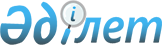 О полномочных представителях Правительства Республики Казахстан в Межгосударственном совете по антимонопольной политике
					
			Утративший силу
			
			
		
					Постановление Правительства Республики Казахстан от 25 ноября 2003 года N 1174. Утратило силу постановлением Правительства Республики Казахстан от 11 сентября 2008 года N 838.

       Сноска. Утратило силу постановлением Правительства РК от 11.09.2008  N 838 .       В соответствии со статьей 4  Договора  о проведении согласованной антимонопольной политики от 25 января 2000 года Правительство Республики Казахстан постановляет: 

      1. Освободить от обязанностей полномочного представителя Правительства Республики Казахстан в Межгосударственном совете по антимонопольной политике Досаева Ерболата Аскарбековича. 

      2. Назначить полномочными представителями Правительства Республики Казахстан в Межгосударственный совет по антимонопольной политике Жандосова Ораза Алиевича - Председателя Агентства Республики Казахстан по регулированию естественных монополий и защите конкуренции (по согласованию) и Сагинтаева Бакытжана Абдировича - заместителя Председателя Агентства Республики Казахстан по регулированию естественных монополий и защите конкуренции (по согласованию). 

      3. Признать утратившим силу  постановление  Правительства Республики Казахстан от 12 мая 2002 года N 514 "О полномочных представителях Правительства Республики Казахстан в Межгосударственном совете по антимонопольной политике государств-участников Содружества Независимых Государств". 

      4. Настоящее постановление вступает в силу со дня подписания.        Премьер-Министр 

      Республики Казахстан 
					© 2012. РГП на ПХВ «Институт законодательства и правовой информации Республики Казахстан» Министерства юстиции Республики Казахстан
				